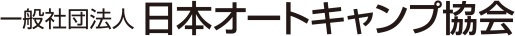 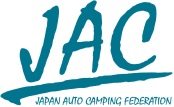 出版物注文書◆注文書送付後、下記にお振り込みをお願いいたします。ご送金確認後に書籍と領収書を送らせて頂きます。　　　　　　三井住友銀行　麹町支店　普通預金　№００４２２７３　　　　　　　　　　　　　　　　　 一般社団法人 日本オートキャンプ協会　　　　FAX03-3357-2850　　TEL03-3357-2851◆申込み書籍（ご希望の出版物の□に印をつけて下さい）□「オートキャンプ白書2020」　    １冊7,900円（税込）　+　送料700円　　＝　8,600円※バックナンバーについてはお問い合わせください。　　□「オートキャンプ場建設・管理運営マニュアル」（第7版）１冊8,900円（税込）+　送料700円　　＝　9,600円◎一部料金変更しました。あらかじめご了承のほどお願いいたします。◎２冊ご購入の際は送料1,000円となります。３冊以上ご購入の際はお問い合わせをお願いします。◆申込み書籍（ご希望の出版物の□に印をつけて下さい）□「オートキャンプ白書2020」　    １冊7,900円（税込）　+　送料700円　　＝　8,600円※バックナンバーについてはお問い合わせください。　　□「オートキャンプ場建設・管理運営マニュアル」（第7版）１冊8,900円（税込）+　送料700円　　＝　9,600円◎一部料金変更しました。あらかじめご了承のほどお願いいたします。◎２冊ご購入の際は送料1,000円となります。３冊以上ご購入の際はお問い合わせをお願いします。◆申込み書籍（ご希望の出版物の□に印をつけて下さい）□「オートキャンプ白書2020」　    １冊7,900円（税込）　+　送料700円　　＝　8,600円※バックナンバーについてはお問い合わせください。　　□「オートキャンプ場建設・管理運営マニュアル」（第7版）１冊8,900円（税込）+　送料700円　　＝　9,600円◎一部料金変更しました。あらかじめご了承のほどお願いいたします。◎２冊ご購入の際は送料1,000円となります。３冊以上ご購入の際はお問い合わせをお願いします。◆申込み書籍（ご希望の出版物の□に印をつけて下さい）□「オートキャンプ白書2020」　    １冊7,900円（税込）　+　送料700円　　＝　8,600円※バックナンバーについてはお問い合わせください。　　□「オートキャンプ場建設・管理運営マニュアル」（第7版）１冊8,900円（税込）+　送料700円　　＝　9,600円◎一部料金変更しました。あらかじめご了承のほどお願いいたします。◎２冊ご購入の際は送料1,000円となります。３冊以上ご購入の際はお問い合わせをお願いします。合計金額　　　　　　　　　　　円　　　　　　　　　　　円　　　　　　　　　　　円会社名（領収書宛名）ご担当者名TELFAXEmail　　　　　　　　　　　＠　　　　　　　　　　　＠　　　　　　　　　　　＠送付先（住 所）〒　　　　－〒　　　　－〒　　　　－備考